Déclaration du chercheur principalJ’atteste, par la présente, que les renseignements déclarés au présent formulaire sont exacts. À titre de chercheur principal, je comprends que je suis responsable de la réalisation du présent projet. À ce titre, je m’engage ainsi que mon équipe, à respecter les exigences du Comité d’éthique de la recherche du CIUSSS du Centre-Sud-de-l’Île-de-Montréal ainsi que les principes reconnus en éthique de la recherche et en intégrité scientifique, à respecter les normes et la législation québécoise et canadienne en vigueur et à rendre compte au Comité du déroulement du projet, de mes actes et des actes des co-chercheurs et de l’équipe de recherche.Signature du chercheur principal	Date Insérer votre signature électronique sous forme image en cliquant sur le petit carré et sous une autre forme en cliquant sur le grand carré.1.Date de soumission du formulaire2.Identification du projet de recherche2.Indiquez le titre complet du projet de recherche : 2.Indiquez le numéro de protocole ou autre numéro d’identification, si disponible : 3.Identification du chercheur principalIdentification du chercheur principalIdentification du chercheur principal3.Indiquez le nom du chercheur principal : Indiquez le nom du chercheur principal : Indiquez le nom du chercheur principal : 3.Adresse :Adresse :Adresse :3.Téléphone : Courriel : Affiliation : 3.Est-ce que le CIUSSS du Centre-Sud-de-l’Île-de-Montréal vous a octroyé des privilèges d’exercice de la recherche?  Oui  NonEst-ce que le CIUSSS du Centre-Sud-de-l’Île-de-Montréal vous a octroyé des privilèges d’exercice de la recherche?  Oui  NonEst-ce que le CIUSSS du Centre-Sud-de-l’Île-de-Montréal vous a octroyé des privilèges d’exercice de la recherche?  Oui  Non3.Joindre le curriculum vitae uniquement si vous n'êtes pas un chercheur du Centre de recherche de l’IUGM.Joindre le curriculum vitae uniquement si vous n'êtes pas un chercheur du Centre de recherche de l’IUGM.Joindre le curriculum vitae uniquement si vous n'êtes pas un chercheur du Centre de recherche de l’IUGM.4. Identification du ou des co-chercheursIdentification du ou des co-chercheursIdentification du ou des co-chercheursne s’applique pas 4. Indiquez le nom du ou des co-chercheurs : Indiquez le nom du ou des co-chercheurs : Indiquez le nom du ou des co-chercheurs : Indiquez le nom du ou des co-chercheurs : 4. Adresse :Adresse :Adresse :Adresse :4. Téléphone : Courriel : Affiliation : Affiliation : 5.Identification du coordonnateur de rechercheIdentification du coordonnateur de recherchene s’applique pas 5.Indiquez le nom du coordonnateur de recherche : Indiquez le nom du coordonnateur de recherche : Indiquez le nom du coordonnateur de recherche : 5.Adresse :Adresse :Adresse :5.Téléphone : Courriel : Courriel : 6.Identification de l’organisme subventionnaire - recherche subventionnéeIdentification de l’organisme subventionnaire - recherche subventionnéene s’applique pas 6.Indiquez le nom de l’organisme subventionnaire : Indiquez le nom de l’organisme subventionnaire : Indiquez le nom de l’organisme subventionnaire : 6.Adresse :Adresse :Adresse :6.Téléphone :Courriel : Courriel : 7.Identification du commanditaire - essais cliniques pharmaceutiquesIdentification du commanditaire - essais cliniques pharmaceutiquesne s’applique pas 7.Indiquez le nom du commanditaire :Indiquez le nom du commanditaire :Indiquez le nom du commanditaire :7.Adresse :Adresse :Adresse :7.Indiquez le nom de la personne à joindre chez le commanditaire : Indiquez le nom de la personne à joindre chez le commanditaire : Indiquez le nom de la personne à joindre chez le commanditaire : 7.Téléphone :Courriel :Courriel :8.Identification de l’organisme de recherche contractuelle (cro) - essais cliniques pharmaceutiquesIdentification de l’organisme de recherche contractuelle (cro) - essais cliniques pharmaceutiquesne s’applique pas 8.Indiquez le nom de l’organisme de recherche contractuelle : Indiquez le nom de l’organisme de recherche contractuelle : Indiquez le nom de l’organisme de recherche contractuelle : 8.Adresse :Adresse :Adresse :8.Indiquez le nom de la personne à joindre : Indiquez le nom de la personne à joindre : Indiquez le nom de la personne à joindre : 8.Téléphone : Courriel : Courriel : 9.Site de la réalisation du projet de recherche – Pour un projet de recherche monocentrique.ne s’applique pas 9.Cochez le nom du ou des lieux de réalisation du projet de recherche pour lequel vous demandez une évaluation.Cochez le nom du ou des lieux de réalisation du projet de recherche pour lequel vous demandez une évaluation.9.IUGM IUGM 9. IUGM. Centre de recherche de l’IUGM. Installation du CCSMTL, préciser : IUGM. Centre de recherche de l’IUGM. Installation du CCSMTL, préciser :10Site de la réalisation du projet de recherche – Pour un projet de recherche multicentrique soumis au Mécanisme d'évaluation des projets multicentriques du MSSS pour les projets réalisés dans les établissements du réseau et qui se déroulent dans plus d'un établissement du réseau de la santé et des services sociaux et pour lesquels le Comité d’éthique de la recherche vieillissement-neuroimagerie est le CÉR évaluateur.Site de la réalisation du projet de recherche – Pour un projet de recherche multicentrique soumis au Mécanisme d'évaluation des projets multicentriques du MSSS pour les projets réalisés dans les établissements du réseau et qui se déroulent dans plus d'un établissement du réseau de la santé et des services sociaux et pour lesquels le Comité d’éthique de la recherche vieillissement-neuroimagerie est le CÉR évaluateur.ne s’applique pas 10Cochez le nom du ou des lieux de réalisation du projet de recherche pour lequel vous demandez une évaluation.Cochez le nom du ou des lieux de réalisation du projet de recherche pour lequel vous demandez une évaluation.Cochez le nom du ou des lieux de réalisation du projet de recherche pour lequel vous demandez une évaluation.10CIUSSSCISSSCISSS10 CIUSSS du Centre-Sud-de-l’Île-de-Montréal CIUSSS du Saguenay – Lac-Saint-Jean CIUSSS de la Capitale-Nationale CIUSSS de la Mauricie-et-du-Centre-du-Québec CIUSSS de l’Estrie – CHU de Sherbrooke (CHUS) CIUSSS de l’Ouest-de-l’Île-de-Montréal CIUSSS du Centre-Ouest-de-l’Île-de-Montréal CIUSSS du Nord-de-l’Île-de-Montréal CIUSSS de l’Est-de-l’Île-de-Montréal CISSS du Bas-Saint-Laurent CISSS de l'Outaouais CISSS de l’Abitibi-Témiscamingue CISSS de la Côte-Nord CISSS de la Gaspésie CISSS des Îles CISSS de Chaudière-Appalaches CISSS de Laval CISSS de Lanaudière CISSS des Laurentides CISSS de la Montérégie-Centre CISSS de la Montérégie-Est CISSS de la Montérégie-Ouest CISSS du Bas-Saint-Laurent CISSS de l'Outaouais CISSS de l’Abitibi-Témiscamingue CISSS de la Côte-Nord CISSS de la Gaspésie CISSS des Îles CISSS de Chaudière-Appalaches CISSS de Laval CISSS de Lanaudière CISSS des Laurentides CISSS de la Montérégie-Centre CISSS de la Montérégie-Est CISSS de la Montérégie-Ouest10Établissements autonomesÉtablissements autonomesÉtablissements autonomes10 CHU de Québec – Université Laval Institut universitaire de cardiologie et de pneumologie de Québec (IUCPQ) – Université Laval Centre hospitalier de l'Université de Montréal (CHUM) Centre universitaire de santé McGill (CUSM) Centre hospitalier universitaire (CHU) Sainte-Justine Institut de Cardiologie de Montréal (ICM) Institut Philippe-Pinel de Montréal Centre régional de santé et de services sociaux (CRSSS) de la Baie-James Régie régionale de la santé et des services sociaux du Nunavik Conseil Cri de la santé et des services sociaux de la Baie-James CHU de Québec – Université Laval Institut universitaire de cardiologie et de pneumologie de Québec (IUCPQ) – Université Laval Centre hospitalier de l'Université de Montréal (CHUM) Centre universitaire de santé McGill (CUSM) Centre hospitalier universitaire (CHU) Sainte-Justine Institut de Cardiologie de Montréal (ICM) Institut Philippe-Pinel de Montréal Centre régional de santé et de services sociaux (CRSSS) de la Baie-James Régie régionale de la santé et des services sociaux du Nunavik Conseil Cri de la santé et des services sociaux de la Baie-James CHU de Québec – Université Laval Institut universitaire de cardiologie et de pneumologie de Québec (IUCPQ) – Université Laval Centre hospitalier de l'Université de Montréal (CHUM) Centre universitaire de santé McGill (CUSM) Centre hospitalier universitaire (CHU) Sainte-Justine Institut de Cardiologie de Montréal (ICM) Institut Philippe-Pinel de Montréal Centre régional de santé et de services sociaux (CRSSS) de la Baie-James Régie régionale de la santé et des services sociaux du Nunavik Conseil Cri de la santé et des services sociaux de la Baie-James11.Type de soumission et source du financement11. Projet de recherche financé par l’industrie privée.     Joindre une copie de l’entente contractuelle.11. Projet de recherche subventionné par un organisme subventionnaire provincial.     Joindre une copie de la lettre d’octroi de fonds.11. Projet de recherche subventionné par un organisme subventionnaire fédéral.     Joindre une copie de la lettre d’octroi de fonds.11. Projet de recherche subventionné par un ministère provincial.     Joindre une copie de la lettre d’octroi de fonds.11. Projet de recherche subventionné par un ministère fédéral.     Joindre une copie de la lettre d’octroi de fonds.11. Projet de recherche subventionné par une fondation caritative.     Joindre une copie de la lettre d’octroi de fonds.11. Source mixte (partenariat public privé).     Joindre une copie de la lettre d’octroi de fonds et une copie de l’entente contractuelle.11. Projet de recherche entrepris à l’initiative du chercheur et subventionné par l’industrie.    Joindre une copie de l’entente contractuelle.11. Projet de recherche entrepris à l’initiative du chercheur et subventionné par un organisme.    Joindre une copie de l’entente contractuelle.11. Projet de recherche subventionné par un organisme subventionnaire américain.    Joindre une copie de la lettre d’octroi de fonds.11. Projet de recherche subventionné par un organisme subventionnaire européen.     Joindre une copie de la lettre d’octroi de fonds.11. Bourse de recherche.     Joindre une copie de la lettre d’octroi de fonds.11. Chaire de recherche.     Joindre une copie de la lettre d’octroi de fonds.11. Financement interne.11. Autofinancement.11. Aucun financement.11. Autre, précisez : 11.11. Maîtrise.     Joindre une lettre du directeur indiquant son acceptation du projet tel qu’il est présenté au Comité.11. Doctorat.     Joindre une lettre du directeur indiquant son acceptation du projet tel qu’il est présenté au Comité.11. Postdoctorat.     Joindre une lettre du directeur indiquant son acceptation du projet tel qu’il est présenté au Comité.11. Autre, précisez : 12.Axes de recherche12.Votre projet de recherche s’inscrit dans quel axe de recherche?12. Axe 1 - Neurosciences du vieillissement Axe 2 - Promotion de la santé, soins et intervention13.Évaluation par un comité de pairs reconnu.Évaluation par un comité de pairs reconnu.ne s’applique pas 13.Votre projet de recherche, tel que présenté au Comité, a-t-il fait l’objet d’un examen de la qualité et de la pertinence scientifique par un comité de pairs reconnu?  Oui  NonVotre projet de recherche, tel que présenté au Comité, a-t-il fait l’objet d’un examen de la qualité et de la pertinence scientifique par un comité de pairs reconnu?  Oui  NonVotre projet de recherche, tel que présenté au Comité, a-t-il fait l’objet d’un examen de la qualité et de la pertinence scientifique par un comité de pairs reconnu?  Oui  Non13.De quel organisme subventionnaire s’agit-il ?Indiquez le nom de cet organismeIndiquez le nom de cet organisme13. Organisme subventionnaire québécois.13. Organisme subventionnaire canadien.13. Organisme subventionnaire américain.13. Organisme subventionnaire européen.13. Ministère provincial.13. Ministère fédéral.13. Fondation caritative.13. Autre, précisez :13.Depuis cette évaluation par ce comité de pairs reconnu, avez-vous apporté des modifications à votre projet de recherche ?  Oui  NonDans l’affirmative, précisez :Depuis cette évaluation par ce comité de pairs reconnu, avez-vous apporté des modifications à votre projet de recherche ?  Oui  NonDans l’affirmative, précisez :Depuis cette évaluation par ce comité de pairs reconnu, avez-vous apporté des modifications à votre projet de recherche ?  Oui  NonDans l’affirmative, précisez :14.Indiquez la ou les catégories auxquelles le projet de recherche appartientIndiquez la ou les catégories auxquelles le projet de recherche appartientIndiquez la ou les catégories auxquelles le projet de recherche appartientIndiquez la ou les catégories auxquelles le projet de recherche appartientIndiquez la ou les catégories auxquelles le projet de recherche appartientIndiquez la ou les catégories auxquelles le projet de recherche appartientIndiquez la ou les catégories auxquelles le projet de recherche appartientIndiquez la ou les catégories auxquelles le projet de recherche appartientIndiquez la ou les catégories auxquelles le projet de recherche appartientIndiquez la ou les catégories auxquelles le projet de recherche appartientIndiquez la ou les catégories auxquelles le projet de recherche appartient14. Recherche appliquée. Recherche appliquée. Recherche appliquée. Recherche appliquée. Recherche appliquée. Recherche appliquée. Recherche appliquée. Recherche appliquée. Recherche appliquée. Recherche appliquée. Recherche appliquée.14. Recherche clinique. Recherche clinique. Recherche clinique. Recherche clinique. Recherche clinique. Recherche clinique. Recherche clinique. Recherche clinique. Recherche clinique. Recherche clinique. Recherche clinique.14. Recherche évaluative. Recherche évaluative. Recherche évaluative. Recherche évaluative. Recherche évaluative. Recherche évaluative. Recherche évaluative. Recherche évaluative. Recherche évaluative. Recherche évaluative. Recherche évaluative.14. Recherche fondamentale. Recherche fondamentale. Recherche fondamentale. Recherche fondamentale. Recherche fondamentale. Recherche fondamentale. Recherche fondamentale. Recherche fondamentale. Recherche fondamentale. Recherche fondamentale. Recherche fondamentale.14. Recherche multicentrique. Recherche multicentrique. Recherche multicentrique. Réalisée en Europe Réalisée en Europe Réalisée en Europe Réalisée aux États-Unis  Réalisée aux États-Unis  Réalisée aux États-Unis  Réalisée au Québec Réalisée au Québec14. Recherche multicentrique. Recherche multicentrique. Recherche multicentrique. Réalisée en Australie Réalisée en Australie Réalisée en Australie Réalisée au Canada Réalisée au Canada Réalisée au Canada Autre, précisez :  Autre, précisez : 14. Recherche observationnelle. Recherche observationnelle. Recherche observationnelle. Recherche observationnelle. Recherche observationnelle. Recherche observationnelle. Recherche observationnelle. Recherche observationnelle. Recherche observationnelle. Recherche observationnelle. Recherche observationnelle.14. Recherche pilote. Recherche pilote. Recherche pilote. Recherche pilote. Recherche pilote. Recherche pilote. Recherche pilote. Recherche pilote. Recherche pilote. Recherche pilote. Recherche pilote.14. Recherche qualitative. Recherche qualitative. Recherche qualitative. Recherche qualitative. Recherche qualitative. Recherche qualitative. Recherche qualitative. Recherche qualitative. Recherche qualitative. Recherche qualitative. Recherche qualitative.14. Recherche quantitative. Recherche quantitative. Recherche quantitative. Recherche quantitative. Recherche quantitative. Recherche quantitative. Recherche quantitative. Recherche quantitative. Recherche quantitative. Recherche quantitative. Recherche quantitative.14. Recherche rétrospective. Recherche rétrospective. Recherche rétrospective. Recherche rétrospective. Recherche rétrospective. Recherche rétrospective. Recherche rétrospective. Recherche rétrospective. Recherche rétrospective. Recherche rétrospective. Recherche rétrospective.14. Recherche prospective. Recherche prospective. Recherche prospective. Recherche prospective. Recherche prospective. Recherche prospective. Recherche prospective. Recherche prospective. Recherche prospective. Recherche prospective. Recherche prospective.14. Randomisée. Randomisée. Randomisée. Randomisée. Randomisée. Randomisée. Randomisée. Randomisée. Randomisée. Randomisée. Randomisée.14. Ouverte. Ouverte. Ouverte. Ouverte. Ouverte. Ouverte. Ouverte. Ouverte. Ouverte. Ouverte. Ouverte.14. En double insu. En double insu. En double insu. En double insu. En double insu. En double insu. En double insu. En double insu. En double insu. En double insu. En double insu.14. En simple insu. En simple insu. En simple insu. En simple insu. En simple insu. En simple insu. En simple insu. En simple insu. En simple insu. En simple insu. En simple insu.14. Placébo. Placébo. Placébo. Placébo. Placébo. Placébo. Placébo. Placébo. Placébo. Placébo. Placébo.14. Agent actif comparatif. Agent actif comparatif. Agent actif comparatif. Agent actif comparatif. Agent actif comparatif. Agent actif comparatif. Agent actif comparatif. Agent actif comparatif. Agent actif comparatif. Agent actif comparatif. Agent actif comparatif.14. Médicament. Phase I Phase I Phase I Phase II Phase II Phase II Phase III Phase III Phase III Phase IV14. Médicament. Phase I Phase I Phase I Phase IIA Phase IIA Phase IIA Phase IIIA Phase IIIA Phase IIIA Phase IV14. Médicament. Phase I Phase I Phase I Phase IIB Phase IIB Phase IIB Phase IIIB Phase IIIB Phase IIIB Phase IV14. Produit de santé naturel. Produit de santé naturel. Produit de santé naturel. Produit de santé naturel. Produit de santé naturel. Produit de santé naturel. Produit de santé naturel. Produit de santé naturel. Produit de santé naturel. Produit de santé naturel. Produit de santé naturel.14. Instrument médical. Instrument médical. Instrument médical. Instrument médical. Instrument médical. Instrument médical. Instrument médical. Instrument médical. Instrument médical. Instrument médical. Instrument médical.14. Technique chirurgicale. Technique chirurgicale. Technique chirurgicale. Technique chirurgicale. Technique chirurgicale. Technique chirurgicale. Technique chirurgicale. Technique chirurgicale. Technique chirurgicale. Technique chirurgicale. Technique chirurgicale.14. EEG EEG IRM IRM IRM IRMf IRMf IRMf Imagerie optique Imagerie optique Imagerie optique14. MEG MEG Potentiel évoqués Potentiel évoqués Potentiel évoqués SMTC SMTC SMTC Autre, précisez :  Autre, précisez :  Autre, précisez : 14. Recherche épidémiologique. Recherche épidémiologique. Recherche épidémiologique. Recherche épidémiologique. Recherche épidémiologique. Recherche épidémiologique. Recherche épidémiologique. Recherche épidémiologique. Recherche épidémiologique. Recherche épidémiologique. Recherche épidémiologique.14. Recherche sur dossiers médicaux uniquement. Recherche sur dossiers médicaux uniquement. Recherche sur dossiers médicaux uniquement. Recherche sur dossiers médicaux uniquement. Recherche sur dossiers médicaux uniquement. Recherche sur dossiers médicaux uniquement. Recherche sur dossiers médicaux uniquement. Recherche sur dossiers médicaux uniquement. Recherche sur dossiers médicaux uniquement. Recherche sur dossiers médicaux uniquement. Recherche sur dossiers médicaux uniquement.14. Recherche qui crée une banque de données ou un registre. Recherche qui crée une banque de données ou un registre. Recherche qui crée une banque de données ou un registre. Recherche qui crée une banque de données ou un registre. Recherche qui crée une banque de données ou un registre. Recherche qui crée une banque de données ou un registre. Recherche qui crée une banque de données ou un registre. Recherche qui crée une banque de données ou un registre. Recherche qui crée une banque de données ou un registre. Recherche qui crée une banque de données ou un registre. Recherche qui crée une banque de données ou un registre.14. Recherche qui utilise une banque de données ou un registre. Recherche qui utilise une banque de données ou un registre. Recherche qui utilise une banque de données ou un registre. Recherche qui utilise une banque de données ou un registre. Recherche qui utilise une banque de données ou un registre. Recherche qui utilise une banque de données ou un registre. Recherche qui utilise une banque de données ou un registre. Recherche qui utilise une banque de données ou un registre. Recherche qui utilise une banque de données ou un registre. Recherche qui utilise une banque de données ou un registre. Recherche qui utilise une banque de données ou un registre.14. Recherche qui crée une banque de données et de matériel biologique. Recherche qui crée une banque de données et de matériel biologique. Recherche qui crée une banque de données et de matériel biologique. Recherche qui crée une banque de données et de matériel biologique. Recherche qui crée une banque de données et de matériel biologique. Recherche qui crée une banque de données et de matériel biologique. Recherche qui crée une banque de données et de matériel biologique. Recherche qui crée une banque de données et de matériel biologique. Recherche qui crée une banque de données et de matériel biologique. Recherche qui crée une banque de données et de matériel biologique. Recherche qui crée une banque de données et de matériel biologique.14. Recherche qui utilise une banque de données et de matériel biologique. Recherche qui utilise une banque de données et de matériel biologique. Recherche qui utilise une banque de données et de matériel biologique. Recherche qui utilise une banque de données et de matériel biologique. Recherche qui utilise une banque de données et de matériel biologique. Recherche qui utilise une banque de données et de matériel biologique. Recherche qui utilise une banque de données et de matériel biologique. Recherche qui utilise une banque de données et de matériel biologique. Recherche qui utilise une banque de données et de matériel biologique. Recherche qui utilise une banque de données et de matériel biologique. Recherche qui utilise une banque de données et de matériel biologique.14. Recherche en génétique ou génomique. Recherche en génétique ou génomique. Recherche en génétique ou génomique. Recherche en génétique ou génomique. Recherche en génétique ou génomique. Recherche en génétique ou génomique. Recherche en génétique ou génomique. Recherche en génétique ou génomique. Recherche en génétique ou génomique. Recherche en génétique ou génomique. Recherche en génétique ou génomique.14. Recherche en ingénierie. Recherche en ingénierie. Recherche en ingénierie. Recherche en ingénierie. Recherche en ingénierie. Recherche en ingénierie. Recherche en ingénierie. Recherche en ingénierie. Recherche en ingénierie. Recherche en ingénierie. Recherche en ingénierie.14. Recherche en nutrition.  Recherche en nutrition.  Recherche en nutrition.  Recherche en nutrition.  Recherche en nutrition.  Recherche en nutrition.  Recherche en nutrition.  Recherche en nutrition.  Recherche en nutrition.  Recherche en nutrition.  Recherche en nutrition. 14. Recherche en réadaptation. Recherche en réadaptation. Recherche en réadaptation. Recherche en réadaptation. Recherche en réadaptation. Recherche en réadaptation. Recherche en réadaptation. Recherche en réadaptation. Recherche en réadaptation. Recherche en réadaptation. Recherche en réadaptation.14. Recherche en sciences humaines. Recherche en sciences humaines. Recherche en sciences humaines. Recherche en sciences humaines. Recherche en sciences humaines. Recherche en sciences humaines. Recherche en sciences humaines. Recherche en sciences humaines. Recherche en sciences humaines. Recherche en sciences humaines. Recherche en sciences humaines.14. Recherche en sciences naturelles. Recherche en sciences naturelles. Recherche en sciences naturelles. Recherche en sciences naturelles. Recherche en sciences naturelles. Recherche en sciences naturelles. Recherche en sciences naturelles. Recherche en sciences naturelles. Recherche en sciences naturelles. Recherche en sciences naturelles. Recherche en sciences naturelles.14. Recherche en sciences sociales. Recherche en sciences sociales. Recherche en sciences sociales. Recherche en sciences sociales. Recherche en sciences sociales. Recherche en sciences sociales. Recherche en sciences sociales. Recherche en sciences sociales. Recherche en sciences sociales. Recherche en sciences sociales. Recherche en sciences sociales.14. Recherche psychosociale. Recherche psychosociale. Recherche psychosociale. Recherche psychosociale. Recherche psychosociale. Recherche psychosociale. Recherche psychosociale. Recherche psychosociale. Recherche psychosociale. Recherche psychosociale. Recherche psychosociale.14. Autre, précisez : Autre, précisez : Autre, précisez : Autre, précisez : Autre, précisez : Autre, précisez : Autre, précisez : Autre, précisez : Autre, précisez : Autre, précisez : Autre, précisez :15.Profil des participantsProfil des participantsProfil des participantsProfil des participants15. Participants mineursâgés de       Garçon Fille Adolescent Adolescente15. Participants majeursâgés de       Homme Femme15. Participants majeurs inaptesâgés de       Homme Femme15. Participants majeurs devenus subitement inaptesâgés de       Homme Femme15.Justifiez l’inclusion dans le projet de personnes mineures, de personnes majeures inaptes ou de personnes devenues subitement inaptes :Justifiez l’inclusion dans le projet de personnes mineures, de personnes majeures inaptes ou de personnes devenues subitement inaptes :Justifiez l’inclusion dans le projet de personnes mineures, de personnes majeures inaptes ou de personnes devenues subitement inaptes :Justifiez l’inclusion dans le projet de personnes mineures, de personnes majeures inaptes ou de personnes devenues subitement inaptes :16.Durée du projet de recherche16.Durée du projet de recherche : 16.Date prévue du début du projet : 16.Date prévue de la fin du projet : 16.Durée prévue de la participation des participants : 17.Résumé sommaire et objectifs du projet de recherche17.Présentez brièvement la nature du problème ou du phénomène étudié :17.Objectifs et sous-objectifs du projet :17.Méthode :17.Résultats anticipés :17.Description des considérations ou difficultés éthiques soulevées par le projet :18.Critères d’inclusion et d’exclusion18.Précisez les critères d’inclusion :18.Précisez les critères d’exclusion :19.Évaluation des risques19.Précisez tous les risques connus ou prévisibles. À noter que pour les essais cliniques pharmaceutiques, tous les risques connus ou prévisibles doivent être dénoncés et ils doivent être ventilés en fonction de la fréquence et de la sévérité. Mentionnez également les pourcentages, si cette information est disponible :20. Recrutement des participantsne s’applique pas 20.  Si votre projet de recherche est un projet monocentrique, indiquez le nombre total de participants à recruter dans le projet :       Si votre projet de recherche est un projet monocentrique, indiquez le nombre total de participants à recruter dans le projet :      20.  Si votre projet de recherche est un projet multicentrique, mais qui se déroule uniquement au CIUSSS du Centre-Sud-de-l’Île-de-Montréal, indiquez le nombre total de participants à recruter dans le projet :      De ce nombre, combien de participants comptez-vous recruter pour votre projet dans votre établissement :       Si votre projet de recherche est un projet multicentrique, mais qui se déroule uniquement au CIUSSS du Centre-Sud-de-l’Île-de-Montréal, indiquez le nombre total de participants à recruter dans le projet :      De ce nombre, combien de participants comptez-vous recruter pour votre projet dans votre établissement :      20.  Si votre projet de recherche est un projet multicentrique soumis au Mécanisme d'évaluation des projets multicentriques du MSSS pour les projets réalisés dans les établissements du réseau et qui se déroulent dans plus d'un établissement du réseau de la santé et des services sociaux et pour lesquels le CIUSSS du Centre-Sud-de-l’Île-de-Montréal est le CÉR évaluateur, indiquez le nombre total de participants à recruter dans le projet :      De ce nombre, combien de participants comptez-vous recruter au CIUSSS du Centre-Sud-de-l’Île-de-Montréal :De ce nombre, combien de participants comptez-vous recruter dans les autres établissements, et ce, pour chaque établissement :  Si votre projet de recherche est un projet multicentrique soumis au Mécanisme d'évaluation des projets multicentriques du MSSS pour les projets réalisés dans les établissements du réseau et qui se déroulent dans plus d'un établissement du réseau de la santé et des services sociaux et pour lesquels le CIUSSS du Centre-Sud-de-l’Île-de-Montréal est le CÉR évaluateur, indiquez le nombre total de participants à recruter dans le projet :      De ce nombre, combien de participants comptez-vous recruter au CIUSSS du Centre-Sud-de-l’Île-de-Montréal :De ce nombre, combien de participants comptez-vous recruter dans les autres établissements, et ce, pour chaque établissement : 20. Indiquez le nom et les fonctions de la personne qui fera le contact initial : Indiquez le nom et les fonctions de la personne qui fera le contact initial : 20. Décrivez les modalités du contact initial :Décrivez les modalités du contact initial :20. Indiquez le nom et les fonctions de la personne qui fera le recrutement : Indiquez le nom et les fonctions de la personne qui fera le recrutement : 20. Décrivez les modalités de recrutement :Décrivez les modalités de recrutement :20. Décrivez les moyens utilisés pour le recrutement des participants pressentis. Cochez la ou les cases correspondantes et joignez une copie de tout matériel utilisé tel qu’une annonce publicitaire, une affiche, un dépliant publicitaire, une publicité électronique, etc. Approche directe lors d’une consultation. Banque de participants. Bouche à oreille. Journaux. Lettre. Radio. Téléphone. Télévision. Courriel. Facebook. Site web. Twitter.  Autre, précisez :Décrivez les moyens utilisés pour le recrutement des participants pressentis. Cochez la ou les cases correspondantes et joignez une copie de tout matériel utilisé tel qu’une annonce publicitaire, une affiche, un dépliant publicitaire, une publicité électronique, etc. Approche directe lors d’une consultation. Banque de participants. Bouche à oreille. Journaux. Lettre. Radio. Téléphone. Télévision. Courriel. Facebook. Site web. Twitter.  Autre, précisez :20. Décrivez les lieux de recrutement :Décrivez les lieux de recrutement :21.Essai clinique pharmaceutiquene s’applique pas 21.Votre projet de recherche prévoit-il l’utilisation d’un placébo?  Oui  Non Votre projet de recherche prévoit-il l’utilisation d’un placébo?  Oui  Non 21.Dans l’affirmative, expliquez et justifiez l’utilisation de ce placébo :Dans l’affirmative, expliquez et justifiez l’utilisation de ce placébo :21.Indiquez les risques qui peuvent résulter de l’absence de traitement :Indiquez les risques qui peuvent résulter de l’absence de traitement :21.Votre projet de recherche prévoit-il l’arrêt de traitements, de soins ou de médicaments?  Oui  NonVotre projet de recherche prévoit-il l’arrêt de traitements, de soins ou de médicaments?  Oui  Non21.Dans l’affirmative, expliquez et justifiez cet arrêt :Dans l’affirmative, expliquez et justifiez cet arrêt :21.Indiquez les risques qui peuvent résulter de cet arrêt :Indiquez les risques qui peuvent résulter de cet arrêt :21.Dans quelle mesure les risques associés aux pratiques de soins reconnues (standard) sont-ils comparables aux risques associés aux interventions prévues dans le projet?Dans quelle mesure les risques associés aux pratiques de soins reconnues (standard) sont-ils comparables aux risques associés aux interventions prévues dans le projet?21.La confidentialité des renseignements permettant d’identifier le participant sera-t-elle assurée? Oui  NonLa confidentialité des renseignements permettant d’identifier le participant sera-t-elle assurée? Oui  Non21. Les renseignements seront codés. Les renseignements seront conservés de façon sécuritaire, précisez : Les renseignements seront codés. Les renseignements seront conservés de façon sécuritaire, précisez :21.Votre projet de recherche sera-t-il suivi par un Comité sur les données d’innocuité (Data Safety Committee) (dsc)?  Oui  Non  Ne s’applique pasVotre projet de recherche sera-t-il suivi par un Comité sur les données d’innocuité (Data Safety Committee) (dsc)?  Oui  Non  Ne s’applique pas21.Votre projet de recherche sera-t-il suivi par un Comité de surveillance des données sur l’innocuité (Data Safety Monitoring Board) (dsmb)?  Oui  Non  Ne s’applique pasVotre projet de recherche sera-t-il suivi par un Comité de surveillance des données sur l’innocuité (Data Safety Monitoring Board) (dsmb)?  Oui  Non  Ne s’applique pas22.Recherche sur dossiers médicaux uniquement ne s’applique pas 22.Votre projet est-il effectué exclusivement à partir d’informations recueillies dans les dossiers médicaux?  Oui  NonVotre projet est-il effectué exclusivement à partir d’informations recueillies dans les dossiers médicaux?  Oui  Non22.Le consentement de l’usager a-t-il été obtenu?  Oui  NonLe consentement de l’usager a-t-il été obtenu?  Oui  Non22.L’autorisation du directeur des services professionnels a-t-elle été obtenue? Oui  Non  En processus d’évaluation  Ne s’applique pasL’autorisation du directeur des services professionnels a-t-elle été obtenue? Oui  Non  En processus d’évaluation  Ne s’applique pas22.L’autorisation de la Commission d’accès à l’information a-t-elle été obtenue?  Oui  Non  En processus d’évaluation  Ne s’applique pasL’autorisation de la Commission d’accès à l’information a-t-elle été obtenue?  Oui  Non  En processus d’évaluation  Ne s’applique pas22.Préciser les renseignements nominatifs requis pour la recherche :Préciser les renseignements nominatifs requis pour la recherche :22.Justifiez la nécessité d’obtenir ces renseignements :Justifiez la nécessité d’obtenir ces renseignements :22.La confidentialité des renseignements permettant d’identifier le participant sera-t-elle assurée? Oui  NonLa confidentialité des renseignements permettant d’identifier le participant sera-t-elle assurée? Oui  Non22. Les renseignements seront codés. Les renseignements seront conservés de façon sécuritaire, précisez : Les renseignements seront codés. Les renseignements seront conservés de façon sécuritaire, précisez :23.Banques de données ou banques de données et de matériel biologique ne s’applique pas 23.Votre projet de recherche implique-t-il la création d’une banque de données ou d’une banque de données et de matériel biologique?  Oui  Non  Ne s’applique pasDans l’affirmative, joignez le cadre de gestion de la banque de données et de matériel biologique constituée à des fins de recherche.Votre projet de recherche implique-t-il la création d’une banque de données ou d’une banque de données et de matériel biologique?  Oui  Non  Ne s’applique pasDans l’affirmative, joignez le cadre de gestion de la banque de données et de matériel biologique constituée à des fins de recherche.23.Votre projet de recherche implique-t-il l’utilisation d’une banque de données ou d’une banque de données et de matériel biologique?  Oui  Non  Ne s’applique pasDans l’affirmative, joignez le cadre de gestion de la banque de données et de matériel biologique constituée à des fins de recherche.Votre projet de recherche implique-t-il l’utilisation d’une banque de données ou d’une banque de données et de matériel biologique?  Oui  Non  Ne s’applique pasDans l’affirmative, joignez le cadre de gestion de la banque de données et de matériel biologique constituée à des fins de recherche.23.Votre projet implique-t-il des analyses génétiques, génomiques ou ayant une incidence ou un volet génétique? Oui  NonVotre projet implique-t-il des analyses génétiques, génomiques ou ayant une incidence ou un volet génétique? Oui  Non23.La confidentialité des renseignements permettant d’identifier le participant sera-t-elle assurée? Oui  NonLa confidentialité des renseignements permettant d’identifier le participant sera-t-elle assurée? Oui  Non23. Les renseignements seront codés. Les renseignements seront conservés de façon sécuritaire, précisez : Les renseignements seront codés. Les renseignements seront conservés de façon sécuritaire, précisez :24.Banques de données ou registrene s’applique pas 24.Votre projet de recherche implique-t-il l’utilisation d’une banque de données ou d’un registre?  Oui  Non Dans l’affirmative, cochez la ou les cases correspondantes : Données de la RAMQ. Données du fichier MedÉcho Registre, précisez : Autre, précisez :Votre projet de recherche implique-t-il l’utilisation d’une banque de données ou d’un registre?  Oui  Non Dans l’affirmative, cochez la ou les cases correspondantes : Données de la RAMQ. Données du fichier MedÉcho Registre, précisez : Autre, précisez :24.L’autorisation de la Commission d’accès à l’information a-t-elle été obtenue?  Oui  Non  En processus d’évaluation  Ne s’applique pasL’autorisation de la Commission d’accès à l’information a-t-elle été obtenue?  Oui  Non  En processus d’évaluation  Ne s’applique pas24.La confidentialité des renseignements permettant d’identifier le participant sera-t-elle assurée? Oui  NonLa confidentialité des renseignements permettant d’identifier le participant sera-t-elle assurée? Oui  Non24. Les renseignements seront codés. Les renseignements seront complètement anonymisés. Les renseignements seront conservés de façon sécuritaire, précisez : Les renseignements seront codés. Les renseignements seront complètement anonymisés. Les renseignements seront conservés de façon sécuritaire, précisez :25.Compensation25.Le participant recevra-t-il une compensation monétaire pour les pertes et les contraintes subies?  Oui  Non  Ne s’applique pas25.Description de la compensation offerte : 26.Modalités prévues en matière de diffusion des résultats de la recherche26.La diffusion des résultats de ce projet de recherche est-elle envisagée?   Oui  Non 26.Précisez les modalités prévues en vue de la diffusion des résultats :26.Le projet de recherche sera-t-il inscrit dans un registre public?  Oui  Non  Ne s’applique pas ClinicalTrials.gov – Numéro        Controlled-trials.com – Numéro      27.Conflit d’intérêts27.Est-ce le chercheur principal ou l’un des co-chercheurs liés au projet ou l’un des membres de sa famille retirera un bénéfice personnel, de nature financière ou autre, de sa participation au projet?  Oui  Non  Ne s’applique pasDans l'affirmative, indiquez la nature de ce lien et les montants impliqués :27.Est-ce le chercheur principal ou l’un des co-chercheurs liés au projet ou l’un des membres de sa famille a un lien financier ou autre avec le promoteur?  Oui  Non  Ne s’applique pasDans l'affirmative, indiquez la nature de ce lien et les montants impliqués :27.Le projet prévoit-il une gratification, une prime d’intermédiaire (finder’s fee) ou une prime de chasseur de tête (bounty-hunting fees) aux personnes chargées du recrutement des participants?  Oui  Non  Ne s’applique pas27.Le projet prévoit-il le versement d’une prime pour le recrutement compétitif?  Oui  Non  Ne s’applique pas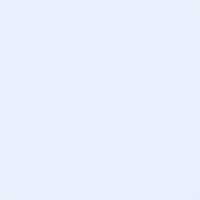 